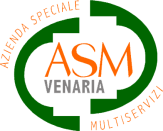 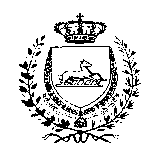 MODULO DI ISCRIZIONE SERVIZIO DI REFEZIONE SCUOLE COMUNALI DI VENARIA REALE Il modulo deve essere compilato in ogni sua parte (pag. 1  e pag. 2) e presentato con  una copia del codice fiscale sia dei richiedenti sia del/la figlio/a.Eventuali variazioni successive rispetto a quanto dichiarato (ad es. indirizzo di residenza, recapito telefonico, sospensione o cancellazione dal servizio mensa, ecc.) devono essere comunicate all’ Ufficio Welfare dell’ A.S.M.Il modulo deve essere inviato con conferma di lettura all’indirizzo di posta elettronica welfare@asmvenaria.it o consegnato presso l’Ufficio Welfare dell’ A.S.M. Al termine del ciclo scolastico è necessario consegnare un nuovo modulo di iscrizione. IL/LA SOTTOSCRITTO/A (GENITORE 1) …………………………………………………………………………………………………………………………………………  nato/a ………………………………………………...…………… il…………..…..…….. Codice Fiscale………………………………………………………………………  residente in …………………..…………………..………………. via……………………………………………………………………….….…………….n……………………  telefono 1…………………………..………..…….. telefono 2………………..………….…..……email………………………………………………………..……………  IL/LA SOTTOSCRITTO/A (GENITORE 2) …………………………………………………………………………………………………………………………………………  nato/a ………………………………………………...…………… il…………..…..…….. Codice Fiscale…………………………………………………………………….…  residente in …………………..…………………..………………. via……………………………………………………………………….….…………….n…………….………  telefono 1…………………………..………..…….. telefono 2………………..………….…..……email………………………………………………………..……………□  CHIEDONO  DI ISCRIVERE  IL/LA PROPRIO/A FIGLIO/A ………………………………………………………………………………………………………………………..…………………….……….…  nato/a ………………………………………………...…………… il…………..…..…….. Codice Fiscale…………………………………………………………………….…  residente in …………………..…………………..………………. via……………………………………………………………………….….…………….n…………….………AL SERVIZIO DI REFEZIONE A PARTIRE DALL’ANNO SCOLASTICO ……………/……………. PER L’INTERO CICLO DELLA SCUOLA□     D’INFANZIA	          □	   PRIMARIA 	 □     SECONDARIA DI PRIMO GRADO    ai fini della detrazione fiscale in sede di dichiarazione dei redditi, richiedono che la fattura sia intestata a:  □ genitore 1	       □ genitore 2           □ entrambi i genitori  dichiarano che il/la figlio/afrequenterà la scuola			            ……….……………………………………..…….. classe/sezione ……………………………nell’anno precedente ha frequentato la scuola       ……….……………………………………..…….. classe/sezione …………………………..…è seguito/a dai Servizi Socio-Assistenziali                 □ SI □ NOha bisogno di una dieta speciale		            □ SI □ NO (se SI consegnare modulo di richiesta diete e certificato medico)   dichiarano di non avere pendenze relative al pagamento delle rette del passato anno scolastico o altri debiti precedenti  dichiarano di avere altri n° ……………….. figli che frequentano la mensa scolastica  ………………………………….......................................... scuola ….……..……………………..………..……………….. classe/sezione …….....…….…..  ………………………………….......................................... scuola ….……..……………………..………..……………….. classe/sezione …….....…….…..  ………………………………….......................................... scuola …….…..…………………..…………..……………….. classe/sezione …….....…….….. dichiarano di aver preso visione delle tariffe in vigore al momento dell’iscrizione deliberate dall’Amministrazione Comunale di Venaria Reale, di essere stati informati che le stesse sono soggette  a possibili variazioni e si obbligano, in solido, a provvedere nei termini al pagamento di tutto quanto dovuto per l’utilizzo da parte dell’alunno/a dei servizi richiestidichiarano di essere consapevoli che le tariffe proporzionali al reddito per i residenti vengono applicate dalla data di consegna dell’Attestazione Isee all’Ufficio Welfare dell’Azienda Speciale Multiservizi di Venaria Reale e che gli eventuali pasti in negativo consumati anteriormente alla consegna vengono calcolati con la tariffa precedentemente applicata (massima se l’Attestazione lsee non era stata consegnata agli uffici A.S.M. o era scaduta).Data __________________    FIRMA GENITORE 1 _______________________ FIRMA GENITORE 2 ________________________	DICHIARAZIONE SOSTITUTIVA resa ai sensi dell'art. 46 del D.P.R. 28/12/2000 n. 445 e s.m.i.All'uopo i sottoscritti dichiarano, consapevoli delle sanzioni penali previste dall'art. 76 del D.P.R. 28/12/2000 n. 445 nel caso di mendaci  dichiarazioni  o falsità negli atti, sotto la propria responsabilità.DICHIARANOche il proprio nucleo familiare risulta così composto:e si impegnano a comunicare ogni variazione rispetto a quanto dichiarato.Inoltre dichiarano che……………………………………………………………………………………………………………………………………………………………………………………………………………………………………………………………………………………………………………………………………………………………………………………………………..Ai sensi dell'art. 71 del D.P.R. n. 445/2000, si informa che l'Amministrazione Comunale procederà ad idonei controlli sulla veridicità di quanto sopra dichiarato. Fermo restando quanto previsto dagli artt. 75 e 76 del D.P.R. n. 445/2000, qualora dal controllo emerga la non veridicità del contenuto della dichiarazione, il dichiarante decadrà dal beneficio dell'ammissione ai servizi.ConsapevolI- della responsabilità penale che si assume per falsità in atti e dichiarazioni mendaci e dei controlli che potranno essere eseguiti ai sensi degli artt. 71, 75 e 76 del D.P.R. 445/2000 e s.m.i. al fine di accertare la veridicità delle dichiarazioni rese ai sensi degli artt. 46 e 47 del citato D.P.R;- che l’iscrizione al servizio di refezione scolastica comporta l’obbligo di pagamento delle tariffe che sono deliberate dall’Amministrazione Comunale;- che in caso di mancato pagamento della tariffa attribuita, l’Azienda potrà procedere alla sospensione del servizio;- che qualsiasi variazione dei dati dichiarati al momento dell’iscrizione e l’eventuale rinuncia al servizio richiesto dovranno essere tempestivamente comunicati all’Ufficio Welfare dell’ASM;- che il/i soggetto/i che ha/hanno scelto l’intestazione delle fatture e firmato il presente modulo è/sono responsabile/i del pagamento.INFORMATIVA SULL’USO DEI DATI PERSONALIA.S.M. in qualità di titolare del trattamento La/Vi informa che i Vostri dati saranno trattati per dare esecuzione alle vostre richieste  di iscrizione del servizio di refezione scolastica.Il conferimento dei dati è facoltativo, tuttavia, in caso di mancata comunicazione dei dati richiesti, il servizio sarà erogato sulla base delle informazioni disponibili, con imputazione esclusivamente a suo carico dei rischi e danni derivati dalla Vostra omessa fornitura delle informazioni. I Vostri dati saranno trattati con strumenti manuali nonché informatici e solo da persone autorizzate al trattamento. A.S.M. Venaria ha previsto misure adeguate per tutelare i vostri dati ai sensi dell’art 32 del Reg. Eu. I Vostri dati saranno trattati per il tempo strettamente necessario per perseguire le finalità sopra indicate. Per finalità contabili e fiscali i dati saranno conservati per 10 anni salvo obblighi di legge e/o l’esercizio di diritti anche in sede giudiziale da parte del Titolare.  Potrà/Potrete, in ogni momento, esercitare i diritti a Voi riconosciuti, in particolare: di accesso, di rettifica, alla cancellazione, alla limitazione del trattamento, alla portabilità, di opposizione scrivendo a infoedatabreach@asmvenaria.it oppure al dpo designato dpo@asmvenaria.it per di più veda il sito www.asmvenaria.itPreso atto dell’informativa, il/la sottoscritto/a nome __________________ cognome___________________ avente potestà genitoriale sul minore _________________________         acconsente                      non acconsente   	al trattamento dei dati del minore per le finalità sopra illustrateData _____________        FIRMA GENITORE___________________________  PARENTELA               COGNOME E NOME       CODICE FISCALE   PROFESSIONE12345678